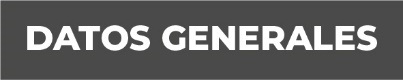 Nombre Nicolás Castro SolanoGrado de Escolaridad Licenciatura en DerechoCédula Profesional (Licenciatura) 10284152Teléfono de Oficina 2292763900. Ext. 2006Correo Electrónico ncastro@fiscaliveracruz.gob.mxFormación Académica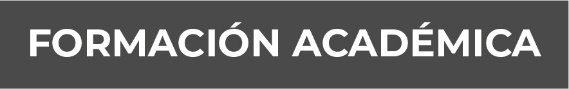  2004-2008UNIVERSIDAD JEAN PIAGET (CENTRO DE ESTUDIOS UNIVERSITARIOS JEAN PIAGET)Veracruz, Ver.Trayectoria Profesional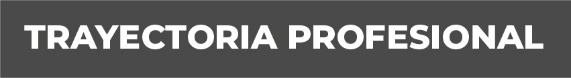 Mayo 2012 a agosto 2012Testigo de Asistencia en la Agencia Primera del Ministerio Público Investigador de Boca del Río, Veracruz, de la Procuraduría General de Justicia del Estado de Veracruz.Febrero 2015 a marzo 2015Oficial Secretario adscrito al Departamento de Procedimientos Administrativos de la Visitaduría General de la Fiscalía General del Estado de Veracruz.Marzo 2015 a febrero 2018Auxiliar de Fiscal en la Visitaduría General de la Fiscalía General del Estado de Veracruz.Marzo 2018 a la fechaFiscal Tercero Especializado en Investigación de Delitos de Violencia contra la Familia, Mujeres, niñas y Niños, y de Trata de Personas en la Unidad Integral de Procuración de Justicia del XVII Distrito Judicial en Veracruz, de la Fiscalía General del Estado de Veracruz. Conocimiento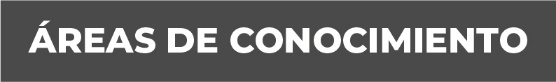 Derecho ConstitucionalDerechos HumanosDerecho AdministrativoDerecho Penal Derecho Civil 